Terms and conditions:Your business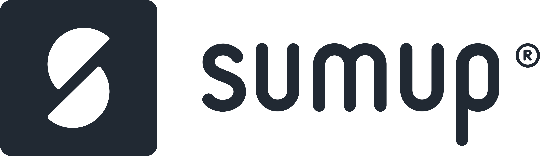 123 PiccadillyLondon W1J 7BJ UKCustomer name123 PiccadillyLondon W1J 7BJ UKTel : 07123456789DESCRIPTIONQUANTITYUNITPRICEAMOUNTName of product or service1each      100£100TOTAL GBPTOTAL GBP100